Sc9 Chemistry –				   Name: __________________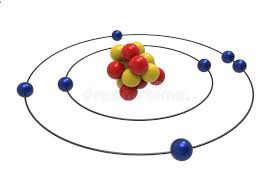 Electron Arrangement Practice– Bohr ModelsOn the left, identify how many protons, electrons and neutrons the element has, its atomic number and atomic mass. Identify if it is a metal (M) or non-metal (NM) , and its family (if applicable). On the right, draw the Bohr model.Lithium     symbol = ______Protons = _____________Electrons = ____________Neutrons = ____________Atomic # = _____________Atomic mass = ___________M or NM? = __________Family = ____________Bohr model of lithium:Sodium     symbol = ______Protons = _____________Electrons = ____________Neutrons = ____________Atomic # = _____________Atomic mass = ___________M or NM? = __________Family = ____________Bohr model of sodium:Magnesium  = ______Protons = _____________Electrons = ____________Neutrons = ____________Atomic # = _____________Atomic mass = ___________M or NM? = __________Family = ____________Bohr model of magnesium:Oxygen     symbol = ______Protons = _____________Electrons = ____________Neutrons = ____________Atomic # = _____________Atomic mass = ___________M or NM? = __________Family = ____________Bohr model of oxygen:Sulphur     symbol = ______Protons = _____________Electrons = ____________Neutrons = ____________Atomic # = _____________Atomic mass = ___________M or NM? = __________Family = ____________Bohr model of sulphur:Fluorine    symbol = ______Protons = _____________Electrons = ____________Neutrons = ____________Atomic # = _____________Atomic mass = ___________M or NM? = __________Family = ____________Bohr model of fluorine:Chlorine    symbol = ______Protons = _____________Electrons = ____________Neutrons = ____________Atomic # = _____________Atomic mass = ___________M or NM? = __________Family = ____________Bohr model of chlorine:Neon     symbol = ______Protons = _____________Electrons = ____________Neutrons = ____________Atomic # = _____________Atomic mass = ___________M or NM? = __________Family = ____________Bohr model of neon:Argon     symbol = ______Protons = _____________Electrons = ____________Neutrons = ____________Atomic # = _____________Atomic mass = ___________M or NM? = __________Family = ____________Bohr model of argon: